POD Survey Summary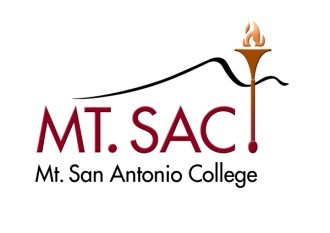 The following serves as a summary analysis of the items asked of the campus community in regards to their perceptions of professional development at Mt. SAC.1. What is your employment status? (check all that apply)2. What time(s) of the day is best for you to participate in professional development? (check all that apply)3. How many POD workshops or activities have you attended?4. Please tell us which of these reasons have made it difficult to attend POD activities? (check all that apply)*Other responses5. What type of training formats do you prefer? (check all that apply)*Other responsesTECHNOLOGY TRAININGJOB SKILLS TRAININGHEALTH AND SAFETY TRAININGPARENTING AND FAMILY TRAININGFINANCIAL MANAGEMENT TRAININGWORKING WITH OTHERS TRAININGTEACHING AND LEARNING TRAININGITEM 4Need sign language interpreterArranging child care for afternoon workshopsa few that I have signed up for recently have been cancelledMost activities seem to be scheduled during peak hours (9AM-2:30PM) Other jobs / didn't know if pertained to me & if I should gojust started to work at MtSACLack of management support to attend (I'm classified full-time) I am not able to be on campus for many hours beyond teaching. unpaidEXCEL workshop filled up too quicklyThere have been workshops that I would like to attend, but by the time we're informed it's too late for me to sign up.As an educational advisor in the counseling center, my schedule is booked two weeks in advance and I need to have more notice to be able to schedule a workshop.I just got hired as part-time faculty memberSometimes not relevant, others its something I didn't need.New faculty, I did not know I can attend them Do not need salary advancement.there should be other incentives scheduling not diverse enough Part Time faculty, working FT at another CollegeThe offerings are limited and not interesting to my professional development. Class was fullUsually doesn't apply to non credit facultyITEM 5Saturday Morning workshopsWebinars are great, but not with CCC Confer, we need something more like WebEx or BigBlueButton(OpenSource)Fridays. There is almost never any 3 hour block M-Thurs that I am not teaching or in office hours Faculty interest groups with sustained meetings and built-in classroom application requirements paidTECHNOLOGYPod CastingUsing classroom computer and set up powerpoints in classroom ClickersJust an FYI,I think all of the above trainings are excellent and needed, I have a low interest in them, because I'm a computer geek and have already mastered most of them.Working with Students w/ADHD, Special Needs, teaching techniques, ways to incorporate study skills into classesTraining in area of Facilities (Elect. H/V, Chem. Heavy Equip. Carp. Building Automation. Mech. Arborist, Irrigation/Controllers ect.Learning styles and teaching best practicesDealing with difficult people, workplace bullying, effective teaching methods, curriculum development, Understanding contract obligations/evals Philosophical discussionsusing technology where students can input answers for math into a pad & it records if correct or not automatically.JOB SKILLSOSHADo we really hire people who do not understand the above???Department Minutes TranscribingMotivating apathetic studentsHEALTH AND SAFETYViolence on campus preparednessConflict Resolutionslab work stationergonomicsFINANCIAL MANAGEMENTSTRS retirement workshop - AdvancedWORKING WITH OTHERSSign language for Student ServicesTEACHING AND LEARNING"Learning styles" has been debunked. http://www.eurekalert.org/pub_releases/2009-12/afps-lsd121609.phpaddressing apathy in the classroomFrequencyPercentManager144.3%Confidential41.2%Classified Full-Time9127.7%Classified Part-Time3510.6%Faculty Full-Time9127.7%Faculty Part-Time9428.6%Total329100.0%FrequencyPercentMorning 8-119021.6%Lunch 11-17016.8%Afternoon 1-514534.9%Evening 5-85813.9%No preference5312.7%Total416100.0%FrequencyPercent1-310131.6%11 or more4514.1%4-65918.4%7-104815.0%None6720.9%Total320100.0%FrequencyPercentDates/Times conflict with schedule21034.4%Unable to get coverage498.0%Workload too high or too busy to attend13822.6%I did not need the training provided7011.5%The topic offered was not relevant9615.7%Not applicable284.6%Other please specify*193.1%Total610100.0%FrequencyPercent1 to 2 hour on-campus workshops27536.8%Half-day programs9112.2%All day programs314.1%Summer activities668.8%Face-to-face conferences or seminars off-campus587.8%Online training modules available anytime and anywhere14219.0%Digital self-paced kits7910.6%Other please specify*60.8%Total748100.0%